WESTERN PA LOCAL FOOD GUIDECALL FOR SUBMISSIONSWe’re excited to be publishing our first annual Western PA Local Food Guide: in print and on a mobile app!  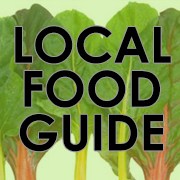 You’re invited to submit articles, pictures, recipes or other interesting content that will help consumers to connect to local, real, fresh healthy food.  Food pictures should be REAL - not pictures of food that was sprayed with lacquer or made with ingredients that are inventions.  Our tagline is Keep it Real, Keep it Local!This directory of farms, farmers markets, CSAs, etc. will also contain local food tips, hacks & know how from farms, food businesses and food resource organizations.  We help consumers connect to tools and resources to know how and where to access local, real, healthy food year-round.  Our partners include Pittsburgh Magazine and Chatham University Food Studies.We’ll be distributing 20,000 – 30,000 magazine-style books through the following channels:Pittsburgh Home & Garden Show, March 1 – 10, 2019NewsstandsVisitor centersAmerican HealthCare Group health & wellness events, 400+ in 2019Farmers Market tastings, throughout Western PA region, 10+ in 2019Farm to Table Connections Lunch & Learns throughout Western PA region, 12+ in 2019Regional events: Mother Earth News Fair, County Fairs, affordable housing conferences, agriculture eventsCreator:   _______________________________________________________________________________________Contact information to be printed in Local Food Guide (Title, Business/ Organization, City, State): ______________________________________________________________________________________________________________________________________________________________________________________________Title/topics for Table of Contents/Index:  ______________________________________________________________________________________________________________________________________________________________________________________________List of Attachments: ________________________________________________________________________________________________________________________________________________________Please return form by January 20, 2019.  Space cannot be reserved after January 31, 2019.  Email is preferable, I will confirm when I receive your file.  Not all submissions are guaranteed to be published.  You will receive written notification after February 15 if your material will appear in the Local Food Guide.Costs for AdvertisementsNon profits receive 1 full page ad to highlight their programs for 2019.  NO COSTBusinesses - AdvertisementsBack Cover			$7,500Inside back cover		$6,500Full page 			$2,500Half page 			$1,500Quarter page 	 	$1,000Business card 	  	   $750Mobile App feature	$500/monthSizes are width x height:Full = 8.25” x 10.875” (with bleed, 8.5” x 11.125")1/2 = 7” x 4.75”, horizontal or 4.75” x 7.1875” vertical1/4 = 3.5” x 4.75”Biz card size = 2.25” x 4.75”, vertical  or 4.75” x 2.25”, horizontalSubmit competed form:          Erin Hart				ehart@american-healthcare.net     Fax: (412)563-8319Farm to Table Western PA733 Washington Road, Suite 102Pittsburgh, PA 15228 